Woodsburgh Board of Zoning Appeals: November 3, 2022 at 7:00 pm         
at Village Hall, 30 Piermont Ave Hewlett NY 11557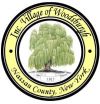 Call meeting to order: 7:00 pmBoard Members: Joel Wiener    Michael Krasne     David Lasky      Dana Garraputa, Board Clerk     Brian Stolar, Attorney   Dennis Fromigia, Building InspectorCASESOpen Public Hearing#1. Application of Shimon and Naomi Fishman, 110 Wood Lane, Woodsburgh, to construct two pergolas and install fire bowls along the poolside, which construction requires variances of the following Village Code sections: (a) 150-11, to permit the pergola at the rear of the house to be 11 feet from the side property line, where a minimum setback of 20 feet is required, (b) 150-39(A)(1), to permit a lot coverage of 4,879 square feet, where the maximum permitted lot coverage is 3,422.55 square feet. Premises are also known as Section 41, Block 68, Lot 275 on the Nassau County Land and Tax Map.Close Public HearingMake a motion to close public hearing: 1st: ________________________ 2nd ____________________________________________________		__________________________	___________________________Make a motion to Make a motion declaring Board lead agency with respect to the application under SEQRA and determining that the requested relief is a Type II matter under SEQRA, which requires no environmental review. The Notice of application was sent to Nassau County Planning Commission, and they determined the Village has jurisdiction and may proceed with local determination. : 1st: ________________________ 2nd ____________________________________________________		__________________________	___________________________Make a motion to Approve or   Deny: 1st: ________________________ 2nd ____________________________________________________		__________________________	___________________________Open Public Hearing# 2. 	Application of Helena and Jay Rubin, 80 Willow Road, Woodsburgh, New York, to construct a swimming pool enclosure, which construction requires variances of the following Village Code sections: (a) 150-39(A)(1), to permit a lot coverage of 5,360.53 square feet, where a maximum of 3,598 square feet is permitted, (b) 150-20(A), to permit a side yard setback of 6.8 feet, where a minimum of 15 feet is required, and (c) 150-18, to permit a rear yard setback of 6 feet, where a minimum of 25 feet is required.  Premises are also known as Section 41, Block 38, Lot 514 on the Nassau County Land and Tax Map.Close Public HearingMake a motion to close public hearing: 1st: ________________________ 2nd ____________________________________________________		__________________________	___________________________Make a motion to Make a motion declaring Board lead agency with respect to the application under SEQRA and determining that the requested relief is a Type II matter under SEQRA, which requires no environmental review. The Notice of application was sent to Nassau County Planning Commission, and they determined the Village has jurisdiction and may proceed with local determination. 1st: ________________________ 2nd ____________________________________________________		__________________________	___________________________Make a motion to Approve or   Deny: 1st: ________________________ 2nd ____________________________________________________		__________________________	___________________________#3.	Application of Michael & Hanna Berry, 5 Willow Road, Woodsburgh, to construct an in-ground swimming pool with spa, outdoor kitchen, roof overhang and patio which construction requires variances of the following code sections:Code §150-39. A Residence B: to permit the lot coverage to be 19.3% or 4,580.3 square feet, where a maximum lot coverage of 15% or 3,567 SF is permitted.Code §150-47. B to permit the pool fencing to be 15.3 ft from the northeast side lot line, where a minimum of 25 ft is required.Code §150-47. B Swimming Pools, states no swimming pool shall be constructed or erected unless a permit for the same shall have been issued by the Board of Appeals of the Village of Woodsburgh. Close Public HearingMake a motion to close public hearing: 1st: ________________________ 2nd ____________________________________________________		__________________________	___________________________Make a motion to Make a motion declaring Board lead agency with respect to the application under SEQRA and determining that the requested relief is a Type II matter under SEQRA, which requires no environmental review. The Notice of application was sent to Nassau County Planning Commission, and they determined the Village has jurisdiction and may proceed with local determination.1st: ________________________ 2nd ____________________________________________________		__________________________	___________________________Make a motion to Approve or   Deny: 1st: ________________________ 2nd ____________________________________________________		__________________________	___________________________Adjournment Requested: Application of Jonathan Mizrachi and Shoshana Penstein, 5 Manor Lane, Woodsburgh, to construct additions and alterations, which construction requires variances of the following Village Code sections: (a) 150-29, to permit the two story addition to be 13.67 feet from the side property line, where a minimum setback of 15 feet is required, (b) 150-30.2, to permit a side height setback ratio of 1.76, where the maximum permitted ratio is 1.40, and (c) 150-30.2, to permit a floor area of 5,393 square feet, where the maximum permitted is 3,331.24 square feet. Premises are also known as Section 41, Block 44, Lot 74 on the Nassau County Land and Tax Map.